Silvesterlauf 2018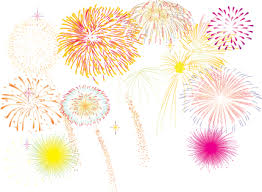 Hallo Lauffreunde!Lasst uns zu einem gemeinsamen Lauf am Silvestermorgen starten und uns somit von einem aktiven Sportjahr verabschieden.Wer läuft mit?Am 31. Dezember 2018 um 10.00 Uhr Rund um den Bürgersee in Aken. Die Runde ist ca. 1,7 km lang, jeder kann somit nach seinen eigenen Vorstellungen und Möglichkeiten laufen. Treffpunkt: hinterer Eingang am Friedhof AkenDa es sich um eine Privatveranstaltung handelt, ist jeder für seinen eigenen Versicherungsschutz sowie seinen Gesundheitszustand selbst zuständig, eine Zeitmessung, eine Versorgung mit Getränken sowie DRK sind nicht geplant bzw. vorhanden. Ein jeder achtet auf sich selbst.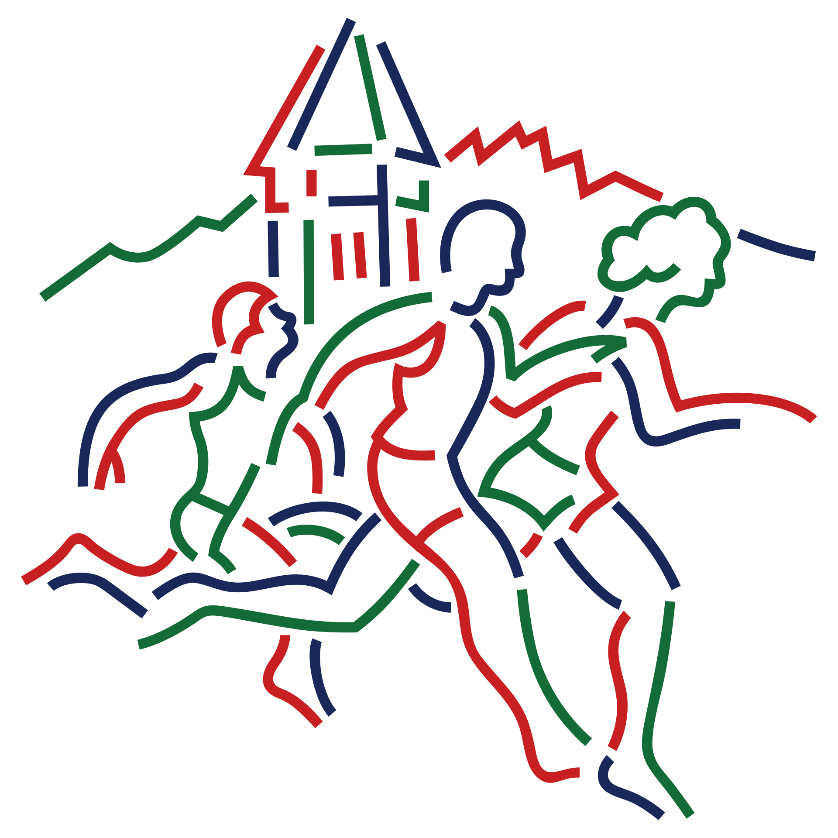 Haftungsansprüche sind ausgeschlossen.Ich freue mich auf den SilvestermorgenThomas Fischer